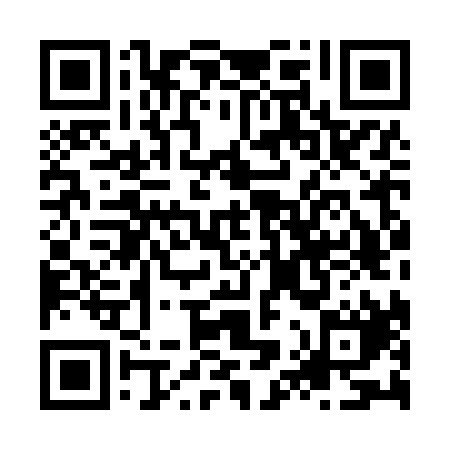 Prayer times for Hoppers Crossing, AustraliaWed 1 May 2024 - Fri 31 May 2024High Latitude Method: NonePrayer Calculation Method: Muslim World LeagueAsar Calculation Method: ShafiPrayer times provided by https://www.salahtimes.comDateDayFajrSunriseDhuhrAsrMaghribIsha1Wed5:337:0212:183:115:346:582Thu5:347:0312:183:105:336:573Fri5:357:0412:183:095:326:564Sat5:367:0512:183:085:306:555Sun5:367:0612:183:085:296:546Mon5:377:0712:183:075:286:537Tue5:387:0812:183:065:276:528Wed5:397:0912:183:055:266:519Thu5:397:1012:183:045:256:5110Fri5:407:1012:183:045:246:5011Sat5:417:1112:183:035:246:4912Sun5:427:1212:183:025:236:4813Mon5:427:1312:183:015:226:4714Tue5:437:1412:183:015:216:4715Wed5:447:1512:183:005:206:4616Thu5:447:1612:182:595:196:4517Fri5:457:1612:182:595:196:4518Sat5:467:1712:182:585:186:4419Sun5:467:1812:182:575:176:4420Mon5:477:1912:182:575:166:4321Tue5:487:2012:182:565:166:4322Wed5:487:2112:182:565:156:4223Thu5:497:2112:182:555:146:4224Fri5:507:2212:182:555:146:4125Sat5:507:2312:182:545:136:4126Sun5:517:2412:182:545:136:4027Mon5:527:2412:182:545:126:4028Tue5:527:2512:192:535:126:3929Wed5:537:2612:192:535:116:3930Thu5:537:2612:192:525:116:3931Fri5:547:2712:192:525:116:39